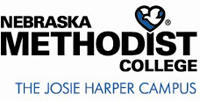 POLICIES AND PROCEDURESSUBJECT:	REVIEWED/REVISED:	PURPOSE:	POLICY OWNER:	POLICY:Travel Restrictions for Students and NMC employeesAll non-essential business/academic travel (employee and student) should be cancelled at least through October 31, 2020. No new travel may be booked at this time—please see your Vice President (employees) or Dean of Students (students) if you feel your travel is essential. Academic Travel Abroad (ATA) remains scheduled for December 2020 with updates provided to those signed up for ATA travel.Post-Travel Quarantine RequirementsAs of June 1, 2020, travel guidelines only require a 14-day quarantine after returning from international travel. Students that have traveled 100 miles outside of the Omaha area or are new to campus this fall from locations greater than 100 miles outside the Omaha area are encouraged to call Campus Health at (402) 354-7211 for COVID-19 symptoms or exposure screening. There is not a quarantine requirement if the screen is negative at this time.